Linking words and punctuation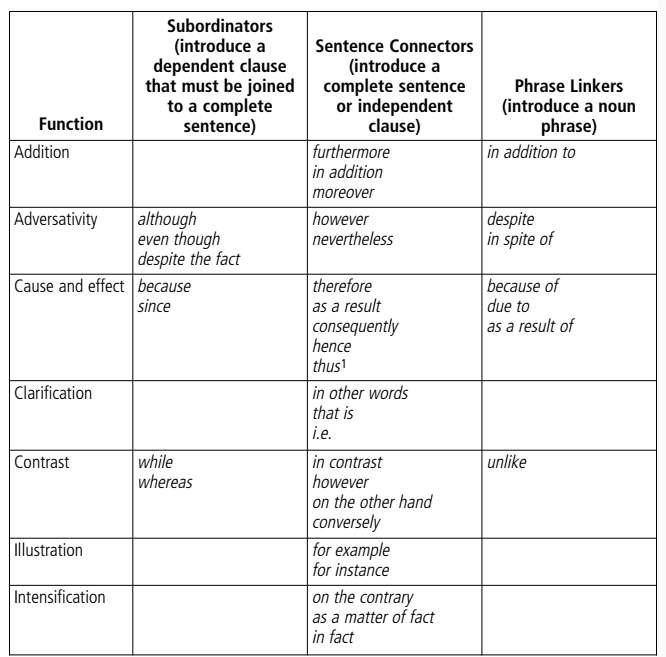 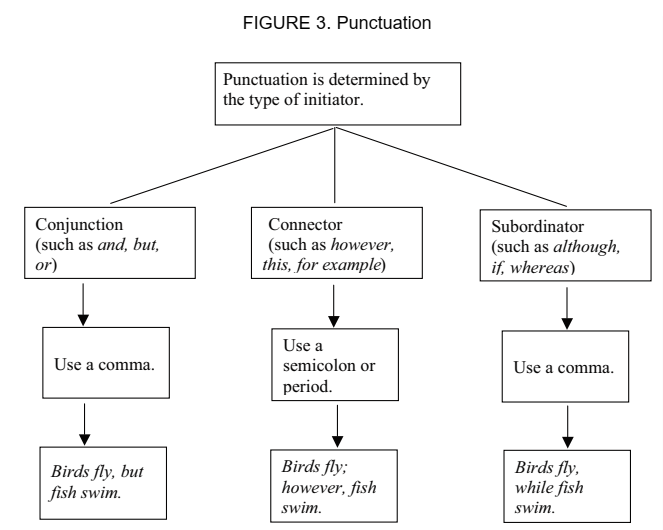 Task 19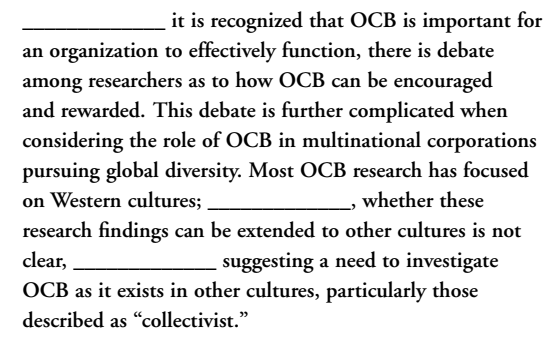 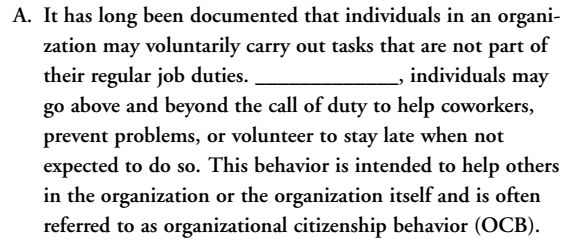 Task 20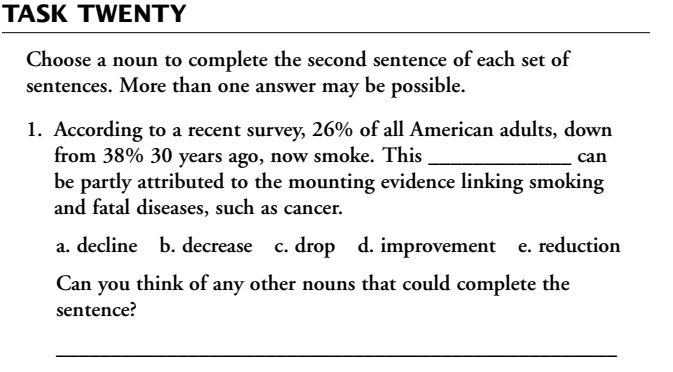 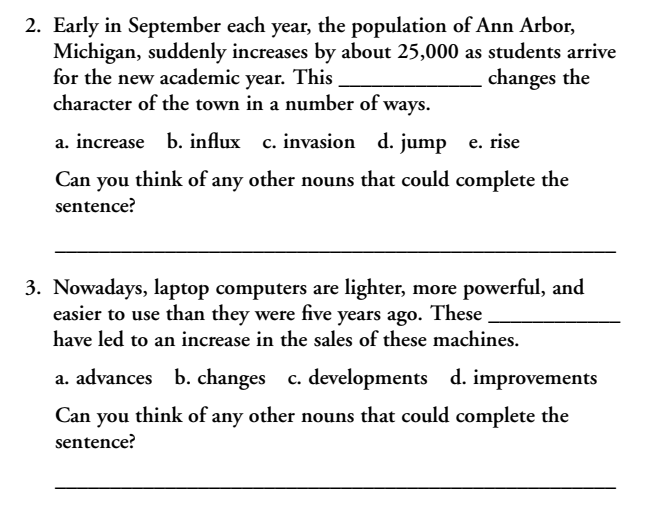 Task 22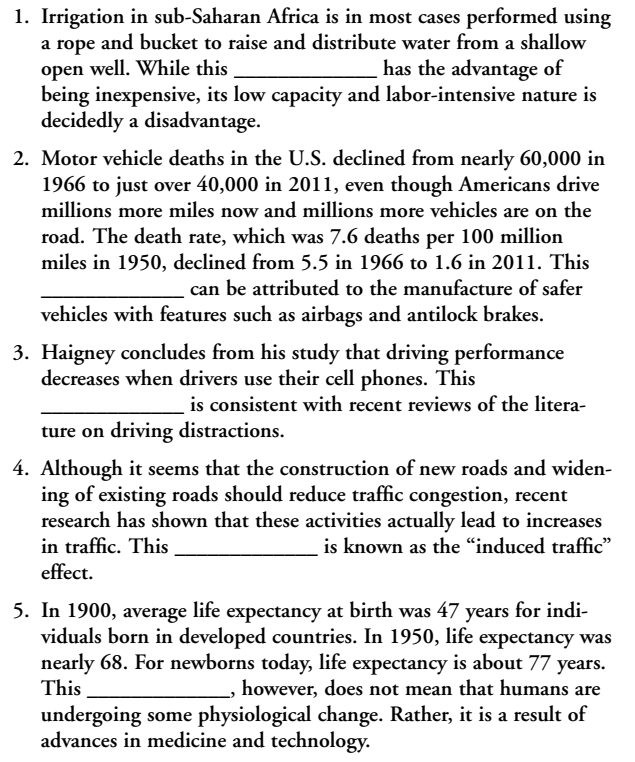 